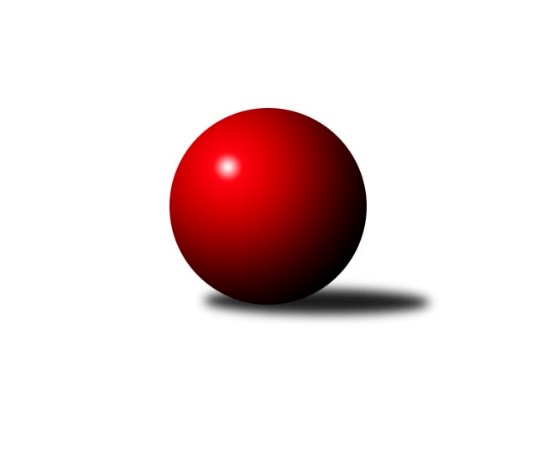 Č.8Ročník 2015/2016	29.10.2015Nejlepšího výkonu v tomto kole: 1619 dosáhlo družstvo: TJ Spartak Bílovec˝B˝Meziokresní přebor - Nový Jičín, Přerov, Vsetín 2015/2016Výsledky 8. kolaSouhrnný přehled výsledků:TJ Frenštát p.R. ˝B˝	- TJ Nový Jičín ˝A˝	1:5	1460:1606	2.0:6.0	28.10.TJ Nový Jičín˝C˝	- TJ Odry ˝B˝	3:3	1617:1598	4.0:4.0	28.10.Kelč˝B˝	- TJ Spartak Bílovec˝B˝	1:5	1547:1619	4.0:4.0	29.10.Tabulka družstev:	1.	TJ Nový Jičín ˝A˝	7	7	0	0	36.0 : 6.0 	42.0 : 14.0 	 1635	14	2.	TJ Spartak Bílovec˝B˝	7	5	0	2	27.0 : 15.0 	31.5 : 24.5 	 1561	10	3.	TJ Odry ˝B˝	7	4	1	2	24.0 : 18.0 	31.0 : 25.0 	 1564	9	4.	Kelč˝B˝	7	3	0	4	16.0 : 26.0 	23.5 : 32.5 	 1511	6	5.	TJ Nový Jičín˝C˝	7	2	1	4	17.0 : 25.0 	23.0 : 33.0 	 1491	5	6.	TJ Nový Jičín˝B˝	6	1	0	5	9.0 : 27.0 	17.0 : 31.0 	 1447	2	7.	TJ Frenštát p.R. ˝B˝	7	1	0	6	15.0 : 27.0 	24.0 : 32.0 	 1475	2Podrobné výsledky kola:	 TJ Frenštát p.R. ˝B˝	1460	1:5	1606	TJ Nový Jičín ˝A˝	Martin Vavroš	 	 182 	 164 		346 	 0:2 	 427 	 	214 	 213		Radek Škarka	Tomáš Binek	 	 213 	 173 		386 	 1:1 	 377 	 	185 	 192		Pavel Madecký	Miroslav Makový	 	 216 	 182 		398 	 1:1 	 399 	 	219 	 180		Libor Jurečka	Pavel Hedviček	 	 182 	 148 		330 	 0:2 	 403 	 	189 	 214		Jan Pospěchrozhodčí: Nejlepší výkon utkání: 427 - Radek Škarka	 TJ Nový Jičín˝C˝	1617	3:3	1598	TJ Odry ˝B˝	Eva Telčerová	 	 196 	 186 		382 	 0:2 	 401 	 	206 	 195		Jan Frydrych	Jana Hrňová	 	 230 	 219 		449 	 2:0 	 396 	 	198 	 198		Daniel Malina	Iva Volná	 	 191 	 216 		407 	 1:1 	 420 	 	212 	 208		Daniel Ševčík st.	Šárka Pavlištíková	 	 193 	 186 		379 	 1:1 	 381 	 	200 	 181		Věra Ovšákovározhodčí: Nejlepší výkon utkání: 449 - Jana Hrňová	 Kelč˝B˝	1547	1:5	1619	TJ Spartak Bílovec˝B˝	Jiří Janošek	 	 161 	 185 		346 	 0:2 	 416 	 	219 	 197		Jaroslav Černý	Martin Jarábek	 	 196 	 187 		383 	 1:1 	 384 	 	188 	 196		Miloš Šrot	Marie Pavelková	 	 204 	 200 		404 	 1:1 	 413 	 	200 	 213		Michal Kudela	Jan Mlčák	 	 207 	 207 		414 	 2:0 	 406 	 	202 	 204		Rostislav Klazarrozhodčí: Nejlepší výkon utkání: 416 - Jaroslav ČernýPořadí jednotlivců:	jméno hráče	družstvo	celkem	plné	dorážka	chyby	poměr kuž.	Maximum	1.	Jan Pospěch 	TJ Nový Jičín ˝A˝	429.25	294.0	135.3	4.1	4/4	(459)	2.	Radek Škarka 	TJ Nový Jičín ˝A˝	420.50	296.5	124.0	5.6	4/4	(444)	3.	Miroslav Makový 	TJ Frenštát p.R. ˝B˝	411.00	281.7	129.3	4.3	2/2	(423)	4.	Rostislav Klazar 	TJ Spartak Bílovec˝B˝	409.70	290.6	119.1	6.6	5/5	(446)	5.	Jiří Madecký 	TJ Nový Jičín ˝A˝	407.56	281.6	126.0	7.6	3/4	(454)	6.	Tomáš Binek 	TJ Frenštát p.R. ˝B˝	401.04	277.7	123.4	7.7	2/2	(446)	7.	Libor Jurečka 	TJ Nový Jičín ˝A˝	398.17	292.3	105.8	10.0	3/4	(402)	8.	Věra Ovšáková 	TJ Odry ˝B˝	397.44	271.6	125.8	6.5	3/3	(426)	9.	Daniel Malina 	TJ Odry ˝B˝	397.00	278.7	118.3	6.7	2/3	(429)	10.	Marie Pavelková 	Kelč˝B˝	395.25	284.6	110.7	10.9	3/4	(410)	11.	Jan Frydrych 	TJ Odry ˝B˝	394.50	281.5	113.0	7.5	2/3	(401)	12.	Iva Volná 	TJ Nový Jičín˝C˝	392.00	271.2	120.8	8.7	4/4	(407)	13.	Michal Kudela 	TJ Spartak Bílovec˝B˝	391.33	278.3	113.1	8.9	5/5	(419)	14.	Tomáš Richtar 	Kelč˝B˝	388.67	275.3	113.3	9.3	3/4	(411)	15.	Daniel Ševčík  st.	TJ Odry ˝B˝	387.75	265.0	122.8	7.5	2/3	(420)	16.	Ján Pelikán 	TJ Nový Jičín˝B˝	384.30	267.0	117.3	10.4	2/2	(420)	17.	Ondřej Gajdičiar 	TJ Odry ˝B˝	382.00	267.8	114.3	6.5	2/3	(399)	18.	Eva Telčerová 	TJ Nový Jičín˝C˝	379.67	260.0	119.7	7.4	3/4	(393)	19.	Iveta Babincová 	TJ Odry ˝B˝	379.50	276.0	103.5	13.0	2/3	(402)	20.	Lucie Kučáková 	TJ Odry ˝B˝	374.67	273.7	101.0	12.0	3/3	(385)	21.	Martin D’Agnolo 	TJ Nový Jičín˝B˝	372.67	265.2	107.5	9.8	2/2	(390)	22.	Martin Jarábek 	Kelč˝B˝	371.38	269.9	101.4	12.4	4/4	(385)	23.	Šárka Pavlištíková 	TJ Nový Jičín˝C˝	365.25	267.4	97.9	13.1	4/4	(383)	24.	Martin Vavroš 	TJ Frenštát p.R. ˝B˝	362.54	261.9	100.7	13.8	2/2	(422)	25.	Lenka Žurková 	TJ Nový Jičín˝C˝	358.33	264.0	94.3	17.0	3/4	(395)	26.	Pavel Hedviček 	TJ Frenštát p.R. ˝B˝	346.79	263.5	83.3	17.0	2/2	(375)	27.	Petr Tichánek 	TJ Nový Jičín˝B˝	338.50	238.5	100.0	11.0	2/2	(349)	28.	Jiří Hradil 	TJ Nový Jičín˝B˝	328.00	237.8	90.3	13.5	2/2	(340)	29.	Zdeněk Sedlář 	Kelč˝B˝	325.50	236.7	88.8	15.8	3/4	(353)	30.	Milan Grejcar 	TJ Frenštát p.R. ˝B˝	302.50	237.5	65.0	23.0	2/2	(314)		Emil Rubač 	TJ Spartak Bílovec˝B˝	421.00	289.0	132.0	6.0	1/5	(421)		Jan Mlčák 	Kelč˝B˝	412.33	288.7	123.7	6.2	2/4	(440)		Jana Hrňová 	TJ Nový Jičín˝C˝	407.67	284.2	123.5	5.3	2/4	(449)		Ota Beňo 	TJ Spartak Bílovec˝B˝	403.78	285.9	117.9	7.2	3/5	(414)		Jiří Brož 	TJ Odry ˝B˝	402.00	289.0	113.0	5.0	1/3	(402)		Radek Chovanec 	TJ Nový Jičín ˝A˝	400.67	274.3	126.3	8.0	1/4	(405)		Jaroslav Riedel 	TJ Nový Jičín˝B˝	392.60	279.4	113.2	8.6	1/2	(422)		Jaroslav Černý 	TJ Spartak Bílovec˝B˝	391.56	281.1	110.4	10.1	3/5	(421)		Rudolf Chuděj 	TJ Odry ˝B˝	390.50	271.5	119.0	8.5	1/3	(394)		Josef Chvatík 	Kelč˝B˝	387.50	282.0	105.5	12.0	2/4	(395)		Miloš Šrot 	TJ Spartak Bílovec˝B˝	382.50	275.5	107.0	8.0	2/5	(384)		Pavel Madecký 	TJ Nový Jičín ˝A˝	379.00	271.8	107.3	10.0	2/4	(393)		Jiří Janošek 	Kelč˝B˝	369.50	268.0	101.5	11.5	1/4	(393)		Jan Schwarzer 	TJ Nový Jičín ˝A˝	360.00	282.0	78.0	16.0	1/4	(360)		Tomáš Polášek 	TJ Nový Jičín˝B˝	358.00	256.0	102.0	12.5	1/2	(366)		Zdeněk Zouna 	TJ Frenštát p.R. ˝B˝	343.00	262.0	81.0	21.0	1/2	(343)		Jiří Plešek 	TJ Nový Jičín˝B˝	341.00	245.0	96.0	10.0	1/2	(341)		Jana Hájková 	TJ Nový Jičín˝C˝	330.50	235.0	95.5	14.0	2/4	(354)Sportovně technické informace:Starty náhradníků:registrační číslo	jméno a příjmení 	datum startu 	družstvo	číslo startu
Hráči dopsaní na soupisku:registrační číslo	jméno a příjmení 	datum startu 	družstvo	Program dalšího kola:9. kolo5.11.2015	čt	16:30	TJ Nový Jičín ˝A˝ - Kelč˝B˝	5.11.2015	čt	16:30	TJ Spartak Bílovec˝B˝ - TJ Nový Jičín˝B˝	6.11.2015	pá	16:30	TJ Odry ˝B˝ - TJ Frenštát p.R. ˝B˝	Nejlepší šestka kola - absolutněNejlepší šestka kola - absolutněNejlepší šestka kola - absolutněNejlepší šestka kola - absolutněNejlepší šestka kola - dle průměru kuželenNejlepší šestka kola - dle průměru kuželenNejlepší šestka kola - dle průměru kuželenNejlepší šestka kola - dle průměru kuželenNejlepší šestka kola - dle průměru kuželenPočetJménoNázev týmuVýkonPočetJménoNázev týmuPrůměr (%)Výkon3xJana HrňováNový Jičín˝C˝4493xJana HrňováNový Jičín˝C˝114.724494xRadek ŠkarkaNový Jičín A4273xRadek ŠkarkaNový Jičín A113.154271xDaniel Ševčík st.TJ Odry B4202xJaroslav ČernýBílovec B108.94162xJaroslav ČernýBílovec B4163xJan MlčákKelč B108.384143xJan MlčákKelč B4143xMichal KudelaBílovec B108.124133xMichal KudelaBílovec B4131xDaniel Ševčík st.TJ Odry B107.31420